First Presbyterian Church, Manhattan, KansasSunday, August 30, 2020                       Order of Worship                             10:30a.m.                         PreludeRitual 												       by Walker Baylor											         Mitchell Jerko, OrganistWelcome and Announcements									        Jan GibbsCall to Worship (based on Psalm 26:7-8)								        Jan GibbsSing a song of thanksgiving.Declare God’s wondrous deeds.For the Lord dwells among the people;the glory of God abides with us.Come, and let us worship God!Hymn #624 								     I Greet Thee, Who My Sure Redeemer ArtPrayer of ConfessionCompassionate God, who hears the cries of the oppressed, you call us to resist evil and hold fast to what is good, to take up the cross and commit our lives to the cause of love. But we are afraid to confront powers that privilege some and diminish others; we do not want to lose the security we enjoy. Forgive us. Open our ears to hear your voice, our eyes to look upon neighbors in need, and our hearts to respond with compassion, that we might follow the way of Christ. Assurance of PardonApostles’ CreedI believe in God, the Father almighty, Maker of heaven and earth, And in Jesus Christ his only Son our Lord; who was conceived y the Holy Ghost, born of the Virgin Mary, suffered under Pontius Pilate, was crucified, dead, and buried; he descended into hell; the third day he rose again from the dead; he ascended into heaven, and sitteth on the right hand of God the Father Almighty; from thence he shall come to judge the quick and the dead.  I believe in the Holy Ghost; the holy catholic Church; the communion of saints; the forgiveness of sins; the resurrection of the body; and the life everlasting.  Amen.Prayer for Illumination										        Jan GibbsBy the power of your Holy Spirit, O Lord,make your Word become a joy to us and the delight of our hearts.For we ask this in Jesus’ name.  Amen.First Scripture Lesson: Jeremiah 15:15-21								        Jan GibbsSpecial MusicBe Thou My Vision									                arr. Richard Walters												 Bryan Pinkall, SoloistSecond Scripture Lesson: Matthew 16:21-28Sermon                                                   “Stepping on Toes”              Prayers of the People and the Lord’s PrayerHymn #726 									          Will You Come and Follow MeOffering/Prayer of DedicationThose joining in worship “in-person” were invited to participate in offering their tithes and gifts as they entered the sanctuary.  For those joining in worship “at home” we invite you to offer your lives to the service of Christ, during this time.  If you wish to give a tithe or other financial gift, you may do so by sending a check to the church office (801 Leavenworth St., Manhattan, KS 66502) or by visiting our church website (http://www.firstpresmanhattan.com/giving/ways-to-give/).  Thank you for your support, and your contribution to the outreach and ministry of Jesus through this congregation!Charge and BenedictionPostludeGrand Choeur 										   by Théodore Dubois											         Mitchell Jerko, Organist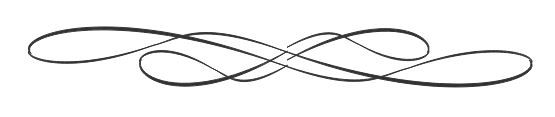 AnnouncementsThe flowers on the communion table this morning are provided from Kathie and Chris Gathers to honor their brother, Jim Gathers, on his birthday. In addition, we have a single red rose to celebrate the arrival of Amos Jerome Fees, son of Isaac Fees and Emily Parsons, and grandson of Gary and Bronwyn Fees. Limited In-Person and On-Line Worship: It is with faith, hope and determination that we reopen our church to in-person services so that we can once again share the joy of being with each other to worship God in unity, as our nation and communities live through the Covid-19 era. If you intend to attend, we ask you to email (therese@firstpresmanhattan.com) or call the church office at (785) 537-0518 to sign up by Friday, August 28th by NOON with all First and Last names of those who will be attending, and we will accept the first 50 worshippers on a first-come basis. We also ask that if you are attending in person that you wear your name tag so everyone is easily identifiable.As a precautionary measure due to COVID-19, the cry room is unavailable. With love we welcome little ones in our worship service! If you wish to step out with your child, feel free to utilize the narthex sitting area at your discretion. A diaper changing station is located in the narthex's south-facing restroom, down the hallway from the elevator. Jesus said, “Let the little children come to me, and do not hinder them, for the kingdom of heaven belongs to such as these.”   Matthew 19:14There will be an American Red Cross Blood Drive on Sunday, September 20th from 8:00 to 2:00 p.m. in Presby Place. To schedule your life-saving appointment to donate blood visit the Red Cross website at www.redcrossblood.org or email Ray Coffey at rcoffey9@cox.net.Thank you to Bryan Pinkall for providing special music this morning. Bryan is a voice professor in the School of Music, Theatre, and Dance at K-State.Offering Options: Several members of our congregation have inquired about how best to make their offering since we are not together in person for services on Sunday.  There are many options for you:
1)    Mail a check to the church office at 801 Leavenworth, Manhattan, KS  66502 2)    Give Online—Access the church website at Firstpresmanhattan.com, look for the “Giving Tab” at the top right-hand corner of the page, and click on “Ways To Give.”  Then use your credit card or debit card to make your offering.  All online payments are secure and processed using PayPal online payment services.3)    Utilize Offering Envelopes.  These offering envelopes are mailed every month to each member, unless otherwise requested.4)    Set-up  ACH Debit.  You can contact the church office to complete this process so that your preferred amount will automatically be debited from your checking account on a designated day each month.Call To ServicePlease consider joining other BRIDGE BUILDERS in our congregation, who are working to establish a strong link between our church home and the shut-in members still wanting a connection to their church family. The qualifications are simple…a caring heart and a few minutes in your schedule to make a visit or a call to someone in need of a “special friend.” Each BRIDGE BUILDER will be assigned to one “special friend” and the connection between you is of your own design. If you want to be a part of this very special mission within our own congregation, please email our church office at therese@firstpresmanhattan.com or call the office at 785-537-0518.  Community Meals NEEDS your help! Community Meals currently serves to-go meals on Tuesday evenings at 6:00 p.m. which includes a to-go breakfast as well. We are in need of volunteers who are willing to help with bringing food and/or serving the food. For more information, please contact Claudia Voos at cvoos@burnettauto.com or Missy Cox at mjc_2188@hotmail.comBlessing Box...Did you know that some members of our congregation join with the members of First Congregational Church to place short-term-need items in the BLESSING BOX at Poyntz Avenue and Juliette Street! Non-perishable food items such as pop-top cans of soup, chili, stew, tuna, fruit and jars of peanut butter, protein bars, breakfast bars. Hygiene items such as bars of soap, small bottles of shampoo, hand sanitizer, toothbrushes and toothpaste. All are welcomed by members of our community family whose lack of resources keep them from purchasing these necessities for themselves. This is a 24/7/365 days a year project. Contributions now and throughout the year can be designated for THE BLESSING BOX and dropped off at the church office. We have a BLESSING CUPBOARD where items are stored until placed in THE BLESSING BOX as they are needed. Please share your extra blessings with those who are struggling. Your generosity is always appreciated. Prayer CornerPlease keep Jan Gibbs and her sister, Marilyn Cool in your prayers. Marilyn lives in Lawrence and is recovering from Covid-19.If you would like to be included in the prayer corner of the weekly email, please contact Therese Szatkowski, Communications Coordinator, therese@firstpresmanhattan.com; 785-537-0518.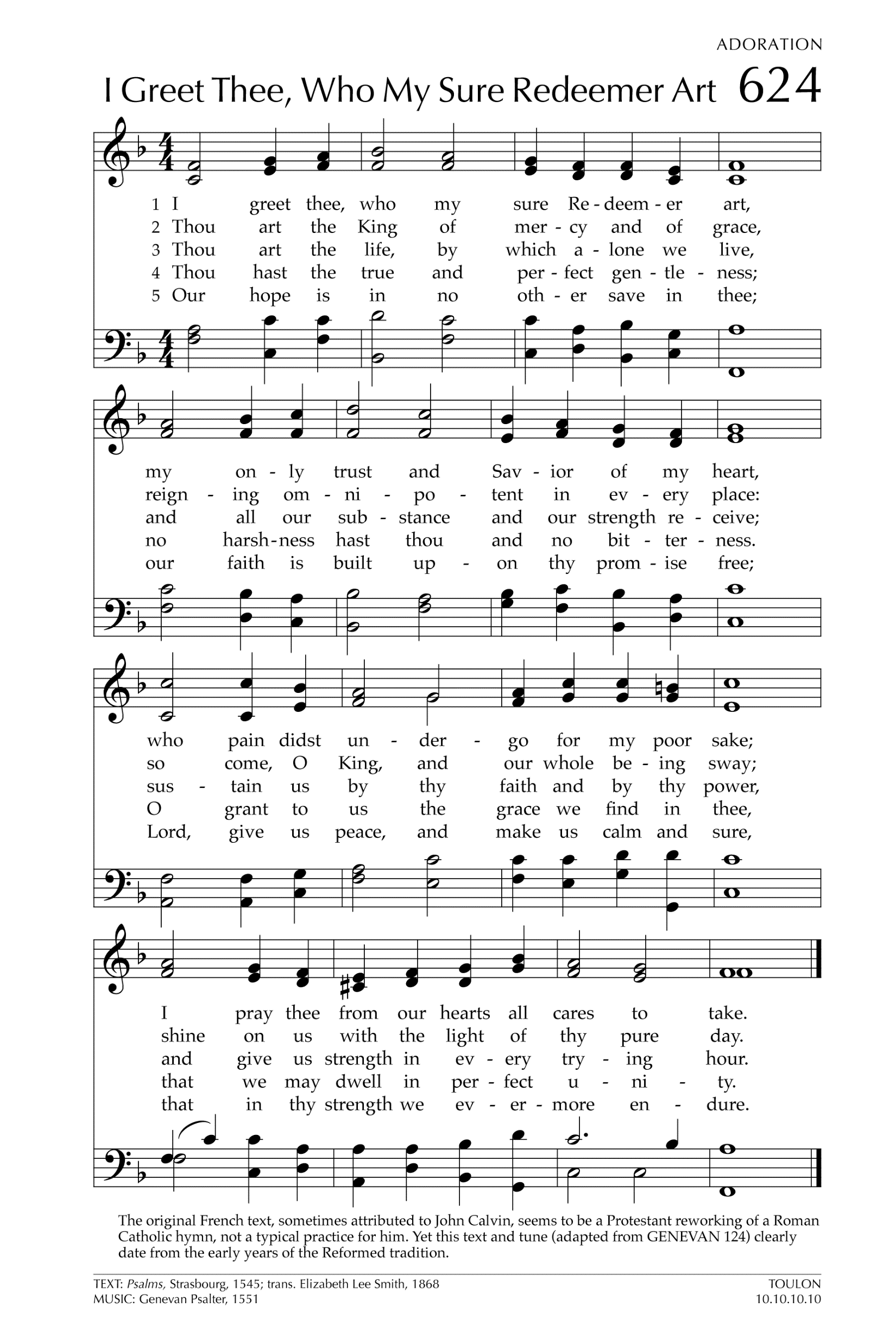 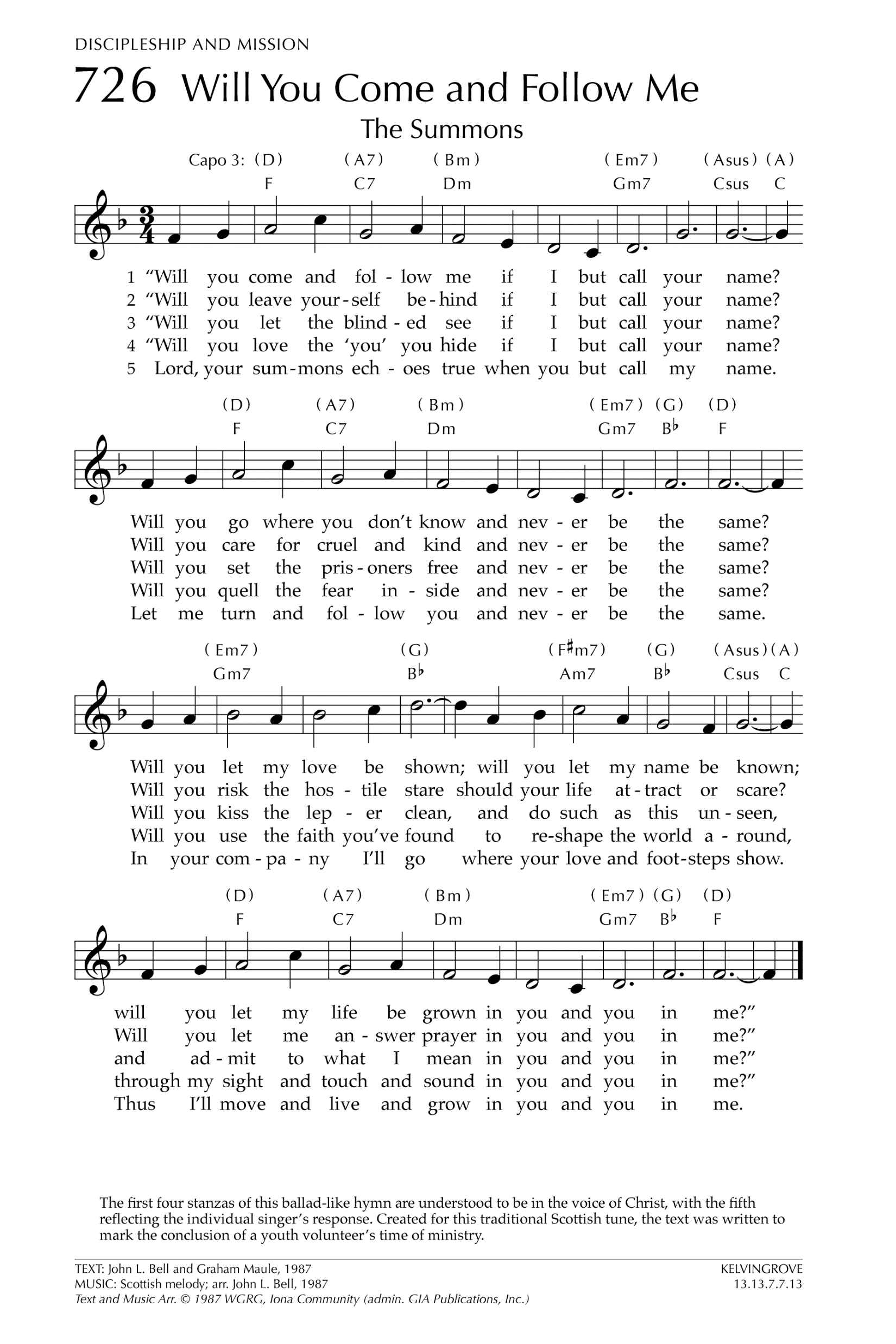 